муниципальное бюджетное общеобразовательное учреждение                                                                                        «Фатневская средняя общеобразовательная школа                                                                                                               имени Героя Советского Союза Семена Матвеевича Сидоркова»303145 с. Фатнево  Болховского района Орловской области  ул. Школьная, 11    тел.  8 (486 40) 2-61-86Выписка из приказа №316 - аот 01 сентября  2022 г.О назначении  наставниковВ целях оказания помощи молодым специалистам и вновь прибывшим педагогам в их профессиональном становлении, а также профессиональной адаптации, на основании заявлений о согласииПРИКАЗЫВАЮ:1.Назначить наставниками молодому специалисту и вновь прибывшим педагогам в  2022 / 2023 учебном году  следующих педагогов:2.     Проводить работу с молодым специалистом в соответствии с планами работы на  2022 – 2023 учебный год, утвержденными приказом №264-а от 30.08.2022г.3.     Заслушать отчет о работе учителей – наставников на совещании при директоре в апреле 2022г.4.      Контроль за выполнением данного приказа возложить на методиста Дронову Я.А.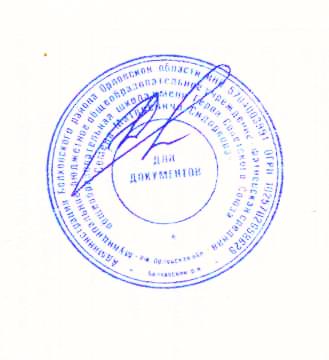 Директор школы:                                             Н.В.Лёвина№п/п Ф.И.О. учителяПредметСтаж работыНаставник 1.Жарких Арина Андреевнаучитель  математики и физики-Зинченко И.Ю.2.Мельникова О.Ю.тьютор, воспитатель4мес.Фомина Л.Н.